Combe Hay Parish Councilhttps://combehaypc.org.ukBATHAVON SOUTH WARD, BATH & NORTH-EAST SOMERSETChairman: Malcolm Austwick, Brook House, Anchor Lane, Combe Hay, Bath BA2 7EG  malcolm.austwick@combehaypc.netClerk: Robin Campbell, 4 Monmouth Paddock, Norton St Philip, Bath BA2 7LA  07932 557202  combehaypcclerk@gmail.comPUBLIC NOTICEA MEETING of the above-named Parish Council will be held on Wednesday 20 January 2021 
starting at 7.00pm, online via Zoom, which members of the press and public have the right to attend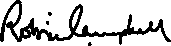 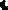 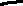                                                                                                        Robin Campbell, Clerk, 15 January 2021PUBLIC PARTICIPATION Members of the public are encouraged to attend and may address the Council 
on matters of local concern21.001	Interests To DECLARE interests, RECEIVE written dispensation requests for items of disclosable pecuniary interest and GRANT requests where appropriate 21.002	Apologies To CONSIDER apologies for absence21.003	Minutes To APPROVE and SIGN the minutes of the Parish Council Meeting of 18.11.202021.004	Covid 19 To CONSIDER community actions under the current lockdown21.005	Clerk’s report To RECEIVE a report on actions from previous meetings not on this agenda21.006	Planning  		(a) To NOTE the following applications. The PC is not officially invited to comment.(b) To NOTE planning decisions by B&NES Council since the last PC meeting, including:(c) To RECEIVE planning enforcement updates(d) To CONSIDER a response to the https://beta.bathnes.gov.uk/local-plan-partial-update-options-consultation by 18 February(e) To consider responding to the Bath Transport Delivery Action Plan.21.007	Environment(i) To RECEIVE a fly tipping report (ii) To consider use of spring water at Watercress Cottage, Combe Hay21.008	Highways and Rights of Way To RECEIVE updates21.009	Cemetery(a) To RECEIVE a maintenance report and CONSIDER rebuilding next section of cemetery wall(b) To NOTE completion of the transfer of new land and CONSIDER actions arising21.010	Finance (a) To APPROVE and SIGN the Month 9 financial statement and SIGN bank reconciliation(b) To APPROVE the council’s annual insurance renewal from 10.2.20(c) To SET the 2021/22 budget (d) To SET the 2021/22 precept(e) To APPROVE payments (full list at meeting) and AGREE signatories to authorize online (d) To NOTE payments made since the last meeting (list at meeting)21.011  Information only		Matters requiring a decision must be listed elsewhere on the agenda (a) To NOTE new residents for welcome pack  (b) To NOTE correspondence received (c) To RECEIVE miscellaneous reports 21.012	 Next meetings To NOTE date and venue20/04825/D6A Parcel 4234, Combe Hay Lane, Combe HayDischarge of planning obligation Schedule 1 Part 4d clause 20 (Written Scheme of Archaeological Investigation). 20/04647/D6A Parcel 4234, Combe Hay Lane, Combe HayDischarge of planning obligation at paragraph 6 of Part 4b Schedule 1 of the s106 attached to 17/02588/EFUL (approval of allotment land location).20/03858/TCA
Westhill House, The Lower Lane Combe Hay BBA2 7EG  Conifer (T1) - FellAcer (T2) - 2m height reduction and reshapeNo ObjectionStaff salaries January 2021per minute 20.079bWeds 17 March 2021, 7.00pmParish Council MeetingOnline via Zoom